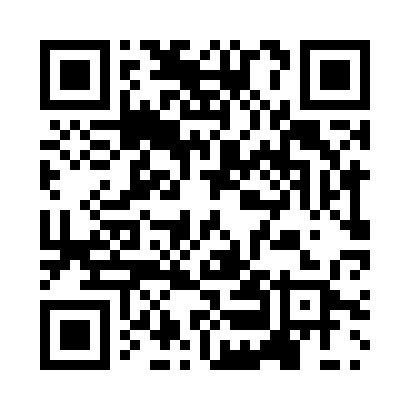 Prayer times for De Hand, BelgiumWed 1 May 2024 - Fri 31 May 2024High Latitude Method: Angle Based RulePrayer Calculation Method: Muslim World LeagueAsar Calculation Method: ShafiPrayer times provided by https://www.salahtimes.comDateDayFajrSunriseDhuhrAsrMaghribIsha1Wed3:466:131:385:409:0311:192Thu3:436:111:385:419:0511:223Fri3:396:091:375:429:0611:264Sat3:366:081:375:429:0811:295Sun3:326:061:375:439:1011:326Mon3:286:041:375:439:1111:357Tue3:256:021:375:449:1311:388Wed3:236:011:375:459:1411:419Thu3:225:591:375:459:1611:4410Fri3:215:571:375:469:1711:4511Sat3:215:561:375:469:1911:4512Sun3:205:541:375:479:2011:4613Mon3:195:531:375:489:2211:4714Tue3:195:511:375:489:2311:4715Wed3:185:501:375:499:2511:4816Thu3:185:481:375:499:2611:4917Fri3:175:471:375:509:2811:4918Sat3:175:461:375:519:2911:5019Sun3:165:441:375:519:3111:5020Mon3:165:431:375:529:3211:5121Tue3:155:421:375:529:3311:5222Wed3:155:411:375:539:3511:5223Thu3:145:391:375:539:3611:5324Fri3:145:381:375:549:3711:5425Sat3:145:371:385:549:3911:5426Sun3:135:361:385:559:4011:5527Mon3:135:351:385:559:4111:5528Tue3:135:341:385:569:4211:5629Wed3:125:331:385:569:4311:5730Thu3:125:321:385:579:4511:5731Fri3:125:321:385:579:4611:58